Operatori specializzatiSelezione di operatori professionali formati con i nostri corsi, attrezzati con le nostre attrezzature, monitorati e aggiornati in base ai risultati delle ricerche e sperimentazioni effettuate.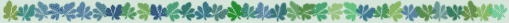 EMILIA ROMAGNA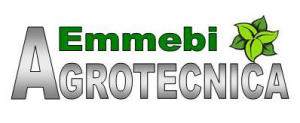 EMMEBI AGROTECNICA snc di GRILLENZONI E MERCURIALIVia Verdi 65, 41019 SOLIERA (MO)Tel. 059 566838e-mail: emmebiagrotecnica@gmail.comLAZIO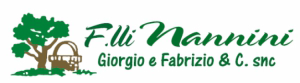 F.LLI NANNINI – VIVAIO PITORSINOS.S. Aurelia 12 – Loc. Pitorsino – ORBETELLO (GR)e-mail: info@vivaipitorsino.it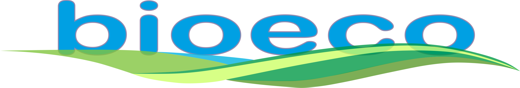 BioEco servizi srlsUff. 06 45214670 Fax 0645214671Via Carlo Poma, 4  00195 – Romacommerciale@bioeco-servizi.itLOMBARDIASTANGA ALBERTOVia Carducci 3 – 20066 MELZO (MI)Tel. 02 95739191 – mob.328 5658846e-mail: alberto.stanga@gmail.comDOTT: AGR: CATTANEO ALESSANDROVia XXV Aprile 9 – 20060 CASSINA DE’ PECCHI (MI)Tel. 02 39445174 mob. 346 0208943LIGURIAAGRARIA DI PANGALLO CARMELOSERVIZI DI MANUTENZIONE VERDE PUBBLICO E PRIVATOVia Variante Aurelia, 33 – 19038 Sarzana (Sp)Tel. 0187 62.44.40 – Fax 0187 60.39.55E-mail: pangallocarmelo@gmail.com  - pangallocarmelo@sicurezzapostale.itSito web:  www.agrariapangallo.comPIEMONTE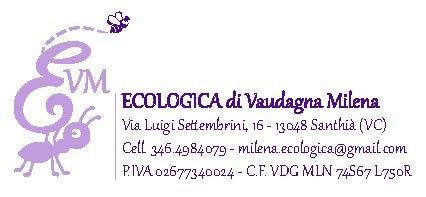 ECOLOGICA di Vaudagna MilenaVia L. Settembrini 16 – 13048 SANTHIA’ (VC)Tel. 346 4984079e-mail milena.ecologica@gmail.comTOSCANAF.LLI NANNINI – VIVAIO PITORSINOS.S. Aurelia 12 – Loc. Pitorsino – ORBETELLO (GR)e-mail: info@vivaipitorsino.itPer: Agr: MARCO BARBERINIVIA GRANDI 14 – 56038 PONSACCO  (PI)Tel.039 1526738  mob. 339 1526738e-mail marco.59363@gmail.com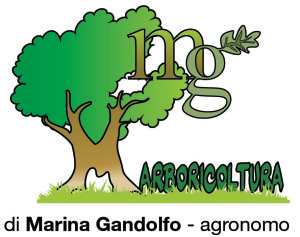 GANDOLFO MARINAStrada per S. Alessio 3050/U – 55100 LUCCA (LU)Tel. 0583 330522 – 338 1317774e-mail marinagandolfo@libero.itVENETO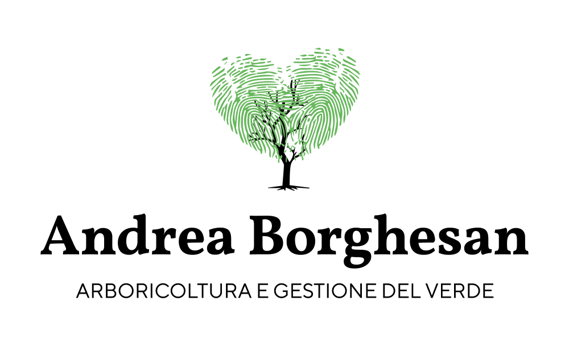 via L. Da Vinci, 231032 Casale sul Sile TVP.I. 04471010266  C.F. BRGNDR71L26L736Y Cod. SDI: WP7SE2Qinfo@andreaborghesan.itwww.andreaborghesan.it mob. (0039) 3356185200ESTEROSPAGNATECNOVERD SLC/Cisa NÂº 11-15 -  08330 PREMIA DE MAR – BARCELLONA Tel./Fax 937513823 mob. 679032556e-mail info@tecnoverd.com   SVIZZERABENICCHIO GIARDINI SAVia Selva – Casella Postale 183 – 6814 LAMONETel. 091 966 0838e-mail info@benicchio.ch